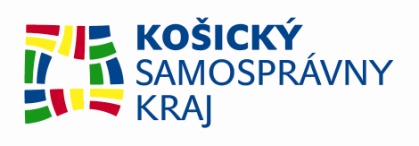 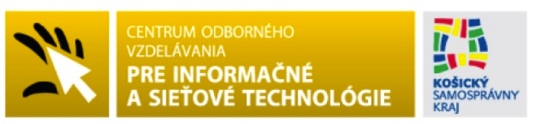 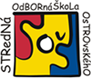 Stredná odborná škola – Centrum odborného vzdelávania Ostrovského 1 v Košiciachv zriaďovateľskej pôsobnosti  Košického samosprávneho krajavyhlasuje 4. ročník grafickej súťaže o putovný pohár v umeleckej tvorivosti v grafických (vektorových resp. bitmapových) programochTéma:      Technologický vývoj - Evolution of technology (predsav nám ako vnímaš              dopad  rýchleho vývoja technológií na svoj život)Uzávierka súťaže:  05. 06. 2015Podmienky súťaže:Súťaže sa môžu zúčastniť žiaci stredných škôl v zriaďovateľskej pôsobnosti KSK od 15 do 20 rokov.Od jedného autora môže byť do súťaže poslaná najviac  jedna práca.Použitá môže byť len počítačová grafika – plagát. Súťažné práce prosíme zasielať do súťaže výlučne elektronicky, formou prílohy mailu, alebo v prípade väčších súborov uložením súboru na ľubovolný server (Google drive, Dropbox...) vo formáte JPG, PDF, max. veľkosť súboru do 10 MB.Ku všetkým súťažným prácam musia byť priložené vyplnené prihlášky (oskenované aj s pečiatkou a podpismi). Každá súťažná práca musí mať v prihláške vyplnenú kolonku „Popis práce-myšlienka“.Pri hodnotení súťažných prác sa bude brať do úvahy, výtvarné stvárnenie, originalita a úroveň počítačového spracovania myšlienky.Súťažiť sa bude v dvoch kategóriách, umelecké odborné školy a odborné školyVybraté práce budú vytlačené a vystavené v rámci výstavy v priestoroch COV pri SOŠ Ostrovského 1 v Košiciach, organizátori si vyhradzujú právo na výber vystavených prác. Vyhodnotenie súťaže a vernisáž výstavy sa uskutoční  v druhej polovici júna v priestoroch SOŠ Ostrovského 1 v Košiciach , o presnom začiatku podujatia Vás budeme včas informovať.Organizátor súťaže si vyhradzuje právo na reprodukovanie zaslaných prác v propagačných materiáloch školyDo súťaže nebudú zaradené práce, ktorých podstatu budú tvoriť prvky viditeľne skopírované z internetuSúťažné kategórie:Umelecké odborné školy: Počítačová grafika - plagát: formát A4, rozlíšenie 300dpi, farebný model CMYKOdborné školy: Počítačová grafika - plagát: formát A4, rozlíšenie 300dpi, farebný model CMYKPutovný pohár získa škola, ktorej žiak sa umiestni na prvom mieste.Tri najlepšie práce  budú odmenené. Výsledky súťaže budú zverejnené na stránkewww.ostrovskeho.skOrganizátor si vyhradzuje právo na výber hodnotených prác a právo neudeliť prvé miesto.Súťažné práce posielajte prosím na adresu: sutaz.ostrovskeho@gmail.com do 05. 06. 2015Prihláška:Názov školy: 			Adresa školy:			Autor práce:  			Dátum narodenia: 		                                                             vek: Adresa, kontakt: 		Telefón:	 		                                                            E – mail: =======================================================================================   	Súťažná kategória:              	Umelecké odborné školy: Počítačová grafika – plagátTéma: Technologický vývoj - Evolution of technologyNázov práce: 	Odborné školy: Počítačová grafika – plagátTéma: Technologický vývoj - Evolution of technologyNázov práce: 	=======================================================================================Popis práce - myšlienka:............................................................................................................................................................................                                                    Súťažná práca vytvorená:                                samostatne                           pod vedením pedagóga    Meno pedagóga:Účasťou na súťaži a vypísaním prihlášky vyjadrujem súhlas s vyššie uvedenými podmienkami súťaže a potvrdzujem, že súťažná práca je mnou vytvorený originál.  ...............................................                                                                  .....................................................  Súhlas školy (pečiatka a podpis)                                                                               Podpis autora   